ΠΡΟΓΡΑΜΜΑ ΣΥΓΚΕΝΤΡΩΣΗΣΗμερομηνία: ΧΧ/ΧΧ/ΧΧΧΧ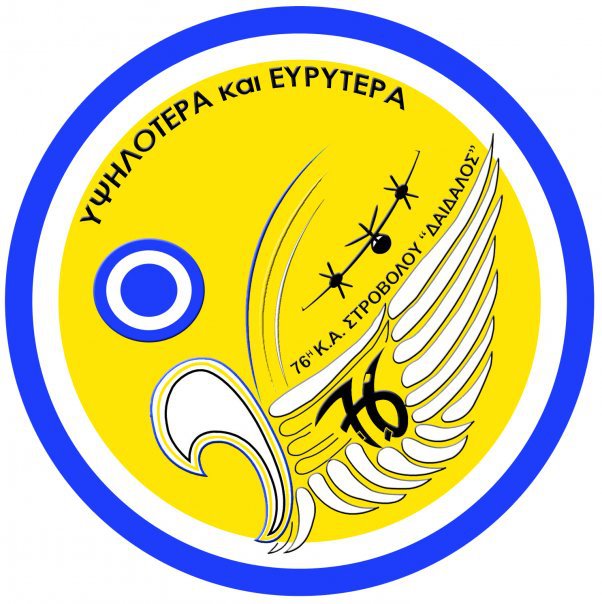 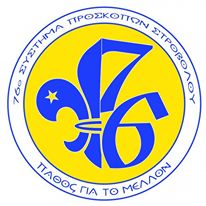 ΩΡΑΠΕΡΙΓΡΑΦΗΥΠΕΥΘΥΝΟΣ15:00-15:15Τυπικά Έναρξης - ΈπαρσηΟΛΟΙ15:15--16:4516:45-17:00Τυπικά ΛήξηςΟΛΟΙ